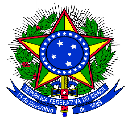 MINISTÉRIO DA EDUCAÇÃOSECRETARIA DE EDUCAÇÃO PROFISSIONAL E TECNOLÓGICAINSTITUTO FEDERAL DE EDUCAÇÃO, CIÊNCIA E TECNOLOGIA DO SUL DE MINAS GERAISEDITAL 51/2022 ANEXO III TERMO DE ACEITAÇÃOEu, _____________________________________, CPF ___________________, SIAPE___________________, cargo _____________________, lotação ________________________, coordenador do projeto/proposta intitulado ________________________________________________________________________________________________________________________________________________ submetida ao Edital 051/2022  declaro minha anuência a todo o conteúdo do referido edital, ao qual cumprirei integralmente na execução da proposta supramencionada caso ela seja aprovada. Local, data, 2022.Assinatura do coordenador da proposta